Corporate Responsibility QuestTask:You will create a PowerPoint presentation which addresses the following subjects and questionsExplain your topic in detailWhat are the ethical issues surrounding your topic? Who are the stakeholders that this issue affects?What are the legal issues, if any?Suggestions for future changes to prevent these unethical practices or changes to the current practices to improve the ethical culture in these businesses. Research topicsInvestors-Insider trading – Martha StewartEnvironment – Keystone PipelineCustomers-neuromarketingWorkers – Sweatshops, outsourcing and downsizingSociety – The Walkerton Ontario E. Coli  tragedyB.P oil spillSource: Rubystar.CATEGORY 4 points3 points2 points1 point Subject Knowledge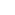 Student does not have grasp of information; student cannot answer questions about subject.Student is uncomfortable with information and is able to answer only rudimentary questions.Student is at ease with expected answers to all questions, but fails to elaborate. Student demonstrates full knowledge (more than required) by answering all class questions with explanations and elaboration.Amount of Information All topics are addressed and all questions answered with at least 1 paragraph about each. All topics are addressed and most questions answered with at least 1 paragraph about each. All topics are addressed, and most questions answered with 3 sentences about each. One or more topics were not addressed. Quality of Information Information clearly relates to the main topic. It includes several supporting details and/or examples. Information clearly relates to the main topic. It provides 1-2 supporting details and/or examples. Information clearly relates to the main topic. No details and/or examples are given. Information has little or nothing to do with the main topic. Sources All sources (information and graphics) are accurately documented in the desired format. All sources (information and graphics) are accurately documented, but a few are not in the desired format. All sources (information and graphics) are accurately documented, but many are not in the desired format. Some sources are not accurately documented. Mechanics No grammatical, spelling or punctuation errors. Almost no grammatical, spelling or punctuation errors A few grammatical, spelling, or punctuation errors. Many grammatical, spelling, or punctuation errors. 